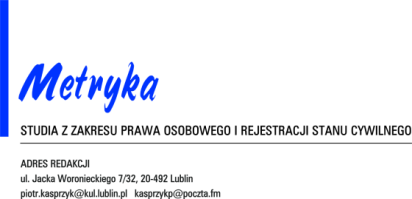 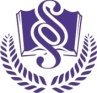 Fundacja Instytut Naukowy im. Prof. Józefa LitwinaCykl szkoleń pt.„Urzędy stanu cywilnego w nowych realiach prawnych i organizacyjnych. Teoria i praktyka, Edycja II”KARTA UCZESTNICTWASzkolenie w USC w Zabrzu ul. Wolności 211w dniu 23 października 2019 r.pt. „Aktualne problemy w zakresie rejestracji Stanu Cywilnego”DANE OSOBY UCZESTNICZĄCEJ W SZKOLENIU:Nazwisko………………………………………………………...................……………………….Imię (Imiona)……………………………………………………………………………………….Wykształcenie………………………………………………………………………………………Miejsce i stanowisko pracy ..……………………………………………….……………………...Adres e-mail ………………………………………………………………………………………..Telefon stacjonarny/komórkowy ……..…………………………………………………………...DANE PŁATNIKA DO FAKTURY VAT:NABYWCA:                                                                         ODBIORCA:1. Nazwa ………………………………………1.Nazwa.…………………………………………….2. Adres.……………………………………….2. Adres………………………..…………………….3. NIP………………………………………….3. NIP…………………………..…………………….Koszt uczestnictwa w szkoleniu 235zł brutto. Każdy z uczestników w ramach kosztów szkolenia otrzyma:materiały szkoleniowePodręcznik Urzędnika Stanu Cywilnego tom 2 o wartości 148  złcertyfikat ukończenia szkolenia oraz fakturę VATKartę uczestnictwa należy przesłać drogą elektroniczną na adres: metryka@onet.pl lub na adresFundacja Instytut Naukowy im. Prof. Józefa Litwina, ul. Jacka Woronieckiego 7/32, 20-492 LublinPłatność na rachunek prosimy wpłacić najpóźniej na 3 dni przed planowanym szkoleniem:Fundacja Instytut Naukowy im. Prof. Józefa Litwina
ul. Jacka Woronieckiego 7/32,
20-492 LublinNr rachunku bankowego: 39 1240 2409 1111 0010 6556 6229(miejscowość, data) ......................................... (czytelny podpis) .............................................